Club / Society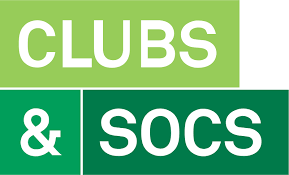 Event Management Plan Club/ Society Information Club/ Society Information Club/ Society NameClub/ Society Contact NameClub/ Society Contact NumberClub/ Society Contact EmailEvent TitleDescription of eventTimeDate VenueEstimated Numbers Other  Societies  Involved Has this event been ran before? (Yes/No)Is a Letter of Indemnity Required (Yes/No/Unsure)Event Notification Required (Yes/No/Unsure)Work Permit Required (Yes/No/Unsure)Event Checklist Please include all possible details in rows belowIf a row is not relevant mark as “N/A”Please include additional information in section marked “other” or insert a blank row to insert detailsEvent Checklist Please include all possible details in rows belowIf a row is not relevant mark as “N/A”Please include additional information in section marked “other” or insert a blank row to insert detailsEvent Checklist Please include all possible details in rows belowIf a row is not relevant mark as “N/A”Please include additional information in section marked “other” or insert a blank row to insert detailsEvent Checklist Please include all possible details in rows belowIf a row is not relevant mark as “N/A”Please include additional information in section marked “other” or insert a blank row to insert detailsEvent Checklist DetailsCost Confirmed/Not Confirmed Venue Tickets: Price: Selling hard copies or online Security MedicPhotographerVideographer Pa and Sound System LightsStage MC and Judges Facebook event set up/ Sponsored postPosters Entertainment (DJ/Band/Interval Act)WristbandsDecorations Materials:Blu Tack, Sellotape, Markers, PensRaffle Prizes & Tickets Other:Other:Event Running Order- Please detail each task, the time which it is taking place at and the person responsible. This must be done in chronological order from the beginning of the day, including set up to the end of the eventEvent Running Order- Please detail each task, the time which it is taking place at and the person responsible. This must be done in chronological order from the beginning of the day, including set up to the end of the eventEvent Running Order- Please detail each task, the time which it is taking place at and the person responsible. This must be done in chronological order from the beginning of the day, including set up to the end of the eventTime DetailsPerson Responsible Example: 4.00pmOrganising Committee arrive for Set up Susan Finance Plan Please fill out all fieldsIf a row is not relevant mark as “N/A”Please include additional information in section marked “other” or insert a blank row to insert detailsIncome Section: Fill Out the White Sections in Income column  and  insert the calculated total in the Yellow boxes. Expenditure Section: Fill Out the White Sections in Expenditure column and  insert the calculated total in the Yellow boxes.Total Profit /Loss: Deduct Total Expenditure from Total Income  in the Yellow boxes in the Total column. Insert the resulting figure into the Final Total BoxAPPROVAL OF THIS EVENT DOES NOT INCLUDE THE APPROVAL OF THE BUDGET, LIAISE WITH CLUBS AND SOCS REGARDING APPROVAL OF BUDGET.Finance Plan Please fill out all fieldsIf a row is not relevant mark as “N/A”Please include additional information in section marked “other” or insert a blank row to insert detailsIncome Section: Fill Out the White Sections in Income column  and  insert the calculated total in the Yellow boxes. Expenditure Section: Fill Out the White Sections in Expenditure column and  insert the calculated total in the Yellow boxes.Total Profit /Loss: Deduct Total Expenditure from Total Income  in the Yellow boxes in the Total column. Insert the resulting figure into the Final Total BoxAPPROVAL OF THIS EVENT DOES NOT INCLUDE THE APPROVAL OF THE BUDGET, LIAISE WITH CLUBS AND SOCS REGARDING APPROVAL OF BUDGET.Finance Plan Please fill out all fieldsIf a row is not relevant mark as “N/A”Please include additional information in section marked “other” or insert a blank row to insert detailsIncome Section: Fill Out the White Sections in Income column  and  insert the calculated total in the Yellow boxes. Expenditure Section: Fill Out the White Sections in Expenditure column and  insert the calculated total in the Yellow boxes.Total Profit /Loss: Deduct Total Expenditure from Total Income  in the Yellow boxes in the Total column. Insert the resulting figure into the Final Total BoxAPPROVAL OF THIS EVENT DOES NOT INCLUDE THE APPROVAL OF THE BUDGET, LIAISE WITH CLUBS AND SOCS REGARDING APPROVAL OF BUDGET.Finance Plan Please fill out all fieldsIf a row is not relevant mark as “N/A”Please include additional information in section marked “other” or insert a blank row to insert detailsIncome Section: Fill Out the White Sections in Income column  and  insert the calculated total in the Yellow boxes. Expenditure Section: Fill Out the White Sections in Expenditure column and  insert the calculated total in the Yellow boxes.Total Profit /Loss: Deduct Total Expenditure from Total Income  in the Yellow boxes in the Total column. Insert the resulting figure into the Final Total BoxAPPROVAL OF THIS EVENT DOES NOT INCLUDE THE APPROVAL OF THE BUDGET, LIAISE WITH CLUBS AND SOCS REGARDING APPROVAL OF BUDGET.DescriptionIncomeExpenditureTotal Ticket Sales =  Ticket Price multiplied by estimated numbers attending E.g. Sponsorship E.g. Committee Funding towards event E.g. C&S Budget AllocationOther:Total Income (All income added together)Total Income: E.g. VenueE.g. SecurityE.g. MedicOther:Other:Other:Other:Other:Other:Other:Total ExpenditureTotal Expenditure:Total Profit/ Loss (Total Income minus total Expenditure)Final Total= Ticket Sales- for both Charity and Non Charity Events Please fill out each column Please increase Ticket numbers gradually in order to determine your breakeven point.Total Income: Add Income per ticket sold and additional income Total Expenditure: Inset Total Expenditure from Financial Plan above. Final Total: Deduct Total Expenditure from Total Income.Result will indicate the level of profit/ loss made depending on number of ticket sold. Ticket Sales- for both Charity and Non Charity Events Please fill out each column Please increase Ticket numbers gradually in order to determine your breakeven point.Total Income: Add Income per ticket sold and additional income Total Expenditure: Inset Total Expenditure from Financial Plan above. Final Total: Deduct Total Expenditure from Total Income.Result will indicate the level of profit/ loss made depending on number of ticket sold. Ticket Sales- for both Charity and Non Charity Events Please fill out each column Please increase Ticket numbers gradually in order to determine your breakeven point.Total Income: Add Income per ticket sold and additional income Total Expenditure: Inset Total Expenditure from Financial Plan above. Final Total: Deduct Total Expenditure from Total Income.Result will indicate the level of profit/ loss made depending on number of ticket sold. Ticket Sales- for both Charity and Non Charity Events Please fill out each column Please increase Ticket numbers gradually in order to determine your breakeven point.Total Income: Add Income per ticket sold and additional income Total Expenditure: Inset Total Expenditure from Financial Plan above. Final Total: Deduct Total Expenditure from Total Income.Result will indicate the level of profit/ loss made depending on number of ticket sold. Ticket Sales- for both Charity and Non Charity Events Please fill out each column Please increase Ticket numbers gradually in order to determine your breakeven point.Total Income: Add Income per ticket sold and additional income Total Expenditure: Inset Total Expenditure from Financial Plan above. Final Total: Deduct Total Expenditure from Total Income.Result will indicate the level of profit/ loss made depending on number of ticket sold. Ticket Sales- for both Charity and Non Charity Events Please fill out each column Please increase Ticket numbers gradually in order to determine your breakeven point.Total Income: Add Income per ticket sold and additional income Total Expenditure: Inset Total Expenditure from Financial Plan above. Final Total: Deduct Total Expenditure from Total Income.Result will indicate the level of profit/ loss made depending on number of ticket sold. Ticket Sales- for both Charity and Non Charity Events Please fill out each column Please increase Ticket numbers gradually in order to determine your breakeven point.Total Income: Add Income per ticket sold and additional income Total Expenditure: Inset Total Expenditure from Financial Plan above. Final Total: Deduct Total Expenditure from Total Income.Result will indicate the level of profit/ loss made depending on number of ticket sold. Ticket Sales- for both Charity and Non Charity Events Please fill out each column Please increase Ticket numbers gradually in order to determine your breakeven point.Total Income: Add Income per ticket sold and additional income Total Expenditure: Inset Total Expenditure from Financial Plan above. Final Total: Deduct Total Expenditure from Total Income.Result will indicate the level of profit/ loss made depending on number of ticket sold. Ticket Sales- for both Charity and Non Charity Events Please fill out each column Please increase Ticket numbers gradually in order to determine your breakeven point.Total Income: Add Income per ticket sold and additional income Total Expenditure: Inset Total Expenditure from Financial Plan above. Final Total: Deduct Total Expenditure from Total Income.Result will indicate the level of profit/ loss made depending on number of ticket sold. Ticket Sales- for both Charity and Non Charity Events Please fill out each column Please increase Ticket numbers gradually in order to determine your breakeven point.Total Income: Add Income per ticket sold and additional income Total Expenditure: Inset Total Expenditure from Financial Plan above. Final Total: Deduct Total Expenditure from Total Income.Result will indicate the level of profit/ loss made depending on number of ticket sold. Ticket Numbers Example: 50Income per ticket soldPrice of ticket multiplied by ticket number  Ticket price:€30€30 x 50= €1500Additional Income e. gC&S Budget SponsorshipBank accountBank account:400Total IncomeAll income added together(income per ticket sold+ additional income)1500+400=1900Total Expenditure1700 Final Total: Total Income minus Total Expenditure1900-1700=200 Profit Event Coordinator and Clubs and Socs Assistance Event Coordinator and Clubs and Socs Assistance How do you plan on covering your cost: Difficulties Faced:Assistance Required in relation to: Enquiry in regards to: Additional information/ Comments: 